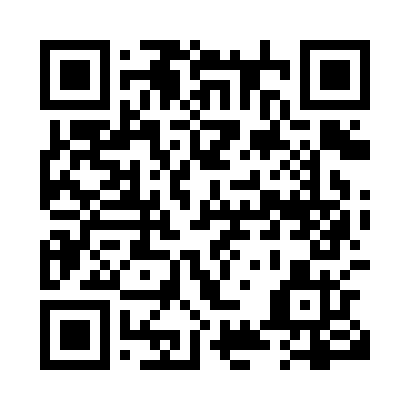 Prayer times for Willowview, Manitoba, CanadaMon 1 Jul 2024 - Wed 31 Jul 2024High Latitude Method: Angle Based RulePrayer Calculation Method: Islamic Society of North AmericaAsar Calculation Method: HanafiPrayer times provided by https://www.salahtimes.comDateDayFajrSunriseDhuhrAsrMaghribIsha1Mon3:285:221:347:099:4611:402Tue3:295:231:357:099:4611:403Wed3:295:241:357:089:4611:404Thu3:305:251:357:089:4511:405Fri3:305:251:357:089:4511:406Sat3:315:261:357:089:4411:407Sun3:315:271:357:089:4311:398Mon3:325:281:367:079:4311:399Tue3:325:291:367:079:4211:3910Wed3:335:301:367:079:4111:3811Thu3:335:311:367:069:4011:3812Fri3:345:321:367:069:4011:3813Sat3:355:331:367:069:3911:3714Sun3:355:341:367:059:3811:3715Mon3:365:361:367:059:3711:3716Tue3:375:371:377:049:3611:3617Wed3:375:381:377:049:3511:3618Thu3:385:391:377:039:3411:3519Fri3:385:401:377:029:3311:3520Sat3:395:421:377:029:3111:3421Sun3:405:431:377:019:3011:3322Mon3:405:441:377:009:2911:3323Tue3:415:461:377:009:2811:3224Wed3:425:471:376:599:2611:3125Thu3:425:481:376:589:2511:3126Fri3:435:501:376:579:2311:3027Sat3:445:511:376:569:2211:2928Sun3:455:531:376:569:2111:2729Mon3:485:541:376:559:1911:2530Tue3:505:551:376:549:1811:2231Wed3:535:571:376:539:1611:19